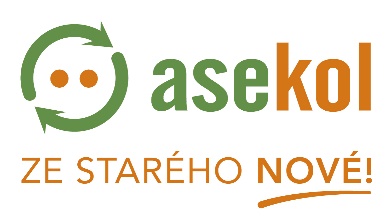 Tisková zprávaPraha 31. 3. 2020Díky žákům a studentům v Ústeckém kraji skončilo více než
8,8 tuny vysloužilého elektra na recyklaci Žáci a studenti v Ústeckém kraji odevzdali během 3měsíční sběrové kampaně k recyklaci 8 827 kg vysloužilých drobných elektrospotřebičů. Kampaň se uskutečnila v rámci programu Recyklohraní aneb Ukliďme si svět a v kraji se do ní zapojilo 71 mateřských, základních a středních škol.„Z elektroodpadu jsme dnes prostřednictvím recyklace schopni získat až 80 % materiálů, které můžeme znovu využít. Díky dětem jsme tak ušetřili zhruba 7 062 kg surovin. Zároveň školáci a studenti přispěli k ochraně životního prostředí, zabránili úniku škodlivých látek, které tento odpad obsahuje,“ dodává Kristina Koucká, marketing manager z neziskové společnosti Asekol, která v České republice zajišťuje sběr a recyklaci vysloužilých elektrospotřebičů.Nejlepšího výsledku v kraji dosáhla ZŠ a MŠ Liběšice, okres Louny, kde v průměru na žáka odevzdali 10,40 kg vysloužilého elektra. Na druhém místě se umístila Základní škola Chbany s 8,20 kg v přepočtu na žáka. Samostatně byly ještě hodnoceny větší školy s více než 300 žáky – zde první místo patří SŠ technické, gastronomické a automobilní Chomutov, kde v průměru na žáka vytřídili 1,18 kg elektra.Sběrová kampaň probíhala ve všech krajích. Dohromady se v celé České republice zapojilo 809 škol a k recyklaci bylo odevzdáno 97,6 tun vysloužilých drobných elektrospotřebičů. Motivace pro školy – za body odměnyŠkoly, které jsou v Recyklohraní zapojené, za sběr a aktivitu získávají odměny – nejčastěji v podobě knížek, školních a sportovních potřeb, her nebo si pro třídy mohou objednat vzdělávací program s ekologickou tematikou. Sběrová kampaň byla spojená se soutěží a nejlepší školy obdržely navíc extra prémii v podobě bonusových bodů. Konkrétně – za nejvíce vybraného elektra v přepočtu kg/na žáka bylo v absolutním pořadí za 1. místo přiděleno 2 000 bodů a za 2. místo 1 000 bodů. V druhé kategorii větších školy s více než 300 žáky získala nejlepší škola v kraji 2 000 bodů. Sběrová kampaň probíhala od srpna do listopadu 2019, následovaly svozy elektra ze škol a vyhodnocení výsledků.Základem je praktické a hravé vzdělávání Žáci a studenti se ve školách zapojených do Recyklohraní se věnují nejen sběru, ale zároveň se hravou a praktickou formou vzdělávají. „Ekologické vzdělávání je základem celého našeho programu,“ říká Hana Ansorgová, ředitelka Recyklohraní o.p.s. a dodává: „Podporujeme učitele, aby s žáky diskutovali, proč je důležité třídit a recyklovat elektrospotřebiče a baterie, kde najdou sběrné nádoby a co do nich patří a nepatří. Věnují se také tématu předcházení vzniku odpadů a rozumné spotřebě.“ Školy mohou využít lektorské programy organizované Recyklohraním či se zapojit do plnění kreativních úkolů. V letošním školním letošním roce například žáci tvořili Recyklační zpravodaje, nebo spolu s pohádkovými postavami Dlouhý, Široký a Bystrozraký vyhledávali, měřili a posuzovali využití červených venkovních kontejnerů na sběr elektra a baterií.Aktuálně je v České republice 3 763 červených venkovních kontejnerů na sběr vysloužilých drobných elektrospotřebičů. V Ústeckém kraji se jich nachází 248. Nejbližší najdete na www.cervenekontejnery.cz.Pro ekologickou výchovu poskytuje Recyklohraní učitelům metodickou podporu pod názvem EKOABECEDA a možnost sdílení zkušeností z praxe. Oceňuje, též pedagogy, kteří umí pro ekologii nadchnout své žáky. I v letošním školním roce je pro 40 nejaktivnějších připraven certifikát EKOUČITEL ROKU. ___________________________________________________________________ASEKOL a.s. je neziskově hospodařící společnost, která od roku 2005 provozuje kolektivní systém zpětného odběru elektrozařízení. Na základě zápisu vedeného u Ministerstva životního prostředí ČR zajišťuje zpětný odběr elektrozařízení ve všech oblastech, např. výpočetní, telekomunikační a kancelářské techniky, spotřební elektroniky, elektrických nástrojů, nářadí, hraček a vybavení pro volný čas a sport, přístrojů pro monitorování a kontrolu a výdejních automatů (skupiny 1–6). ASEKOL má uzavřeny smlouvy o zřízení míst zpětného odběru s více než 4 300 městy a obcemi a 3 000 opravnami a prodejnami elektro. Další tisíce sběrných míst vznikly díky vývoji a instalaci různých druhů kontejnerů na drobná elektrozařízení. Provozovaných více než 17 000 sběrných míst zajišťuje společnosti ASEKOL nejhustší veřejně dostupnou sběrnou síť vysloužilých elektrozařízení ze všech kolektivních systémů v ČR i v Evropě. ASEKOL za svoji práci a společenskou odpovědnost získal prestižní ocenění Superbrands 2020. Zároveň byl za své aktivity oceněn prestižní cenou Ruban d’Honneur neboli „Stuhou cti“ v soutěži European Business Awards (EBA) v kategorii Environmentální a udržitelný rozvoj.Projekt RECYKLOHRANÍ ANEB UKLIĎME SI SVĚT, vznikl v roce 2008 a jeho cílem je informovat a vzdělávat žáky či studenty MŠ, ZŠ a SŠ z celé ČR o problémech životního prostřední a nutnosti recyklace. V průběhu školního roku jsou vyhlašovány zajímavé úkoly s environmentální tématikou. Pedagogičtí pracovníci ke své práci mohou využívat učební materiál tzv. Ekoabecedy. Zájemci o praktickou výuku třídění a recyklace se mohou zapojit do nejrůznějších sběrových akcí na podporu zpětného odběru použitých baterií a drobného elektrozařízení. Do února 2020 se do programu zdarma registrovalo 3 800 škol. Bližší informace o aktivitách v rámci projektu, včetně fotogalerie lze najít na stránkách www.recyklohrani.cz nebo na www.facebook.com/recyklohrani. Program Recyklohraní aneb Ukliďme si svět je podporován kolektivními systémy ASEKOL, ECOBAT a ELEKTROWIN.KontaktyASEKOL a.s.: Čs. exilu 2062/8, Praha 4, manažerka komunikace: Kristina Koucká, e-mail: koucka@asekol.cz, tel.: 731 227 471, www.asekol.czPR.Konektor s. r. o., Karlovo náměstí 288/17, Budova D, Praha 2, 120 00, Senior Consultant: Josef Holík, josef.holik@prkonektor.cz, 774 973 806, www.prkonektor.cz